Soniya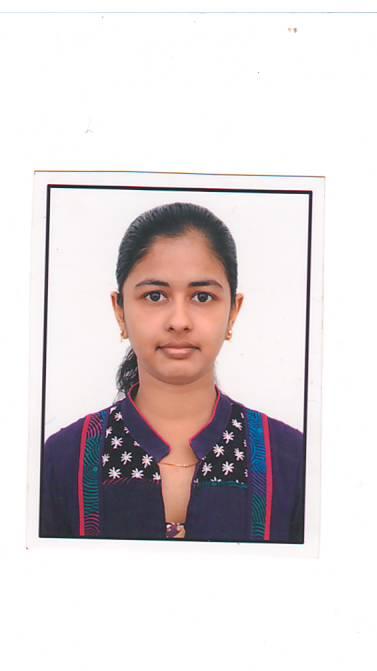 Ajman, UAE    Email: soniya.347862@2freemail.com Professional Summary   Motivated banking professional possessing a strong commitment to quality customer service coupled with superb communication skills. Builds customer loyalty by effectively resolving problems and quickly processing transactions. Seeking a valuable position into the corporate domain to utilize my strong analytical and communication skills and thus proving to be a valuable asset for the organization.SkillsPersonal InformationAge & DOB: 26 years, 04th July 1990.Nationality / Citizen: IndianSex & Marital Status: Female & MarriedWork HistoryRelationship Executive cum Account Assistant, July-2012 to March-2016
Muthoot Finance Limited – Ahmedabad, Gujarat, India
Organized, stocked and maintained the teller window area.Preparation   of   BRS.Explaining Customers about all products/ Cross Selling.Gold Testing & Verification.Organize and maintain file and records.Provide general administrative support including but not limited to: phones, distributing mail.Handling emails, Co-ordination with Regional & Corporate Offices and all other day-to-day Administrative activities.Processed monthly and quarterly Vault, Accounts and Gold audits with a zero error rate.Pulled daily branch reports.Handled various accounting transactions.Processed exchange and foreign currency.Answered telephone inquiries on banking products including checking, savings, loans and lines of credit.Advised clients on mortgage, educational and personal loans.Continued education on current banking products and services through JAIIB Certification by Indian Institute of Banking and Finance.Business Consultant, Jan-2012 to June-2012
Universal Hunt – Ahmedabad, Gujarat, India
 Recruitment and Business empanelment

EducationMBA: Finance, 2012
NRIBMS, Gujarat Technological University - Ahmedabad, Gujarat, India
BBA: Management, 2010
Som Lalit Institute of Business Management, Gujarat University - Ahmedabad, Gujarat, India
LanguagesEnglish, Hindi, Gujarati, MalayalamAdditional InformationOther Activities Passed JAIIB Exam conducted by Indian Institute of Banking and Finance in the month of May-2015.Participated in AMAETHON 2008 at IIM -Ahmedabad.Accounting & Finance BackgroundAdaptable Software Packages: MS-OfficeCash handling expertiseExcellent time management skillsOperation ManagementTeam buildingPersuasiveConflict Resolution